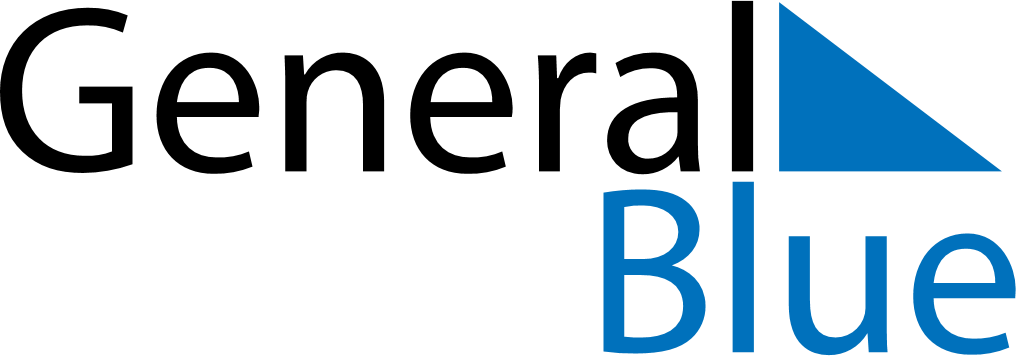 July 2024July 2024July 2024July 2024July 2024July 2024Oamaru, Otago, New ZealandOamaru, Otago, New ZealandOamaru, Otago, New ZealandOamaru, Otago, New ZealandOamaru, Otago, New ZealandOamaru, Otago, New ZealandSunday Monday Tuesday Wednesday Thursday Friday Saturday 1 2 3 4 5 6 Sunrise: 8:15 AM Sunset: 5:04 PM Daylight: 8 hours and 48 minutes. Sunrise: 8:15 AM Sunset: 5:04 PM Daylight: 8 hours and 49 minutes. Sunrise: 8:15 AM Sunset: 5:05 PM Daylight: 8 hours and 50 minutes. Sunrise: 8:14 AM Sunset: 5:06 PM Daylight: 8 hours and 51 minutes. Sunrise: 8:14 AM Sunset: 5:06 PM Daylight: 8 hours and 52 minutes. Sunrise: 8:14 AM Sunset: 5:07 PM Daylight: 8 hours and 53 minutes. 7 8 9 10 11 12 13 Sunrise: 8:13 AM Sunset: 5:08 PM Daylight: 8 hours and 54 minutes. Sunrise: 8:13 AM Sunset: 5:08 PM Daylight: 8 hours and 55 minutes. Sunrise: 8:13 AM Sunset: 5:09 PM Daylight: 8 hours and 56 minutes. Sunrise: 8:12 AM Sunset: 5:10 PM Daylight: 8 hours and 57 minutes. Sunrise: 8:12 AM Sunset: 5:11 PM Daylight: 8 hours and 59 minutes. Sunrise: 8:11 AM Sunset: 5:12 PM Daylight: 9 hours and 0 minutes. Sunrise: 8:10 AM Sunset: 5:12 PM Daylight: 9 hours and 1 minute. 14 15 16 17 18 19 20 Sunrise: 8:10 AM Sunset: 5:13 PM Daylight: 9 hours and 3 minutes. Sunrise: 8:09 AM Sunset: 5:14 PM Daylight: 9 hours and 4 minutes. Sunrise: 8:08 AM Sunset: 5:15 PM Daylight: 9 hours and 6 minutes. Sunrise: 8:08 AM Sunset: 5:16 PM Daylight: 9 hours and 8 minutes. Sunrise: 8:07 AM Sunset: 5:17 PM Daylight: 9 hours and 9 minutes. Sunrise: 8:06 AM Sunset: 5:18 PM Daylight: 9 hours and 11 minutes. Sunrise: 8:05 AM Sunset: 5:19 PM Daylight: 9 hours and 13 minutes. 21 22 23 24 25 26 27 Sunrise: 8:04 AM Sunset: 5:20 PM Daylight: 9 hours and 15 minutes. Sunrise: 8:03 AM Sunset: 5:21 PM Daylight: 9 hours and 17 minutes. Sunrise: 8:03 AM Sunset: 5:22 PM Daylight: 9 hours and 19 minutes. Sunrise: 8:02 AM Sunset: 5:23 PM Daylight: 9 hours and 21 minutes. Sunrise: 8:01 AM Sunset: 5:24 PM Daylight: 9 hours and 23 minutes. Sunrise: 7:59 AM Sunset: 5:25 PM Daylight: 9 hours and 25 minutes. Sunrise: 7:58 AM Sunset: 5:26 PM Daylight: 9 hours and 27 minutes. 28 29 30 31 Sunrise: 7:57 AM Sunset: 5:27 PM Daylight: 9 hours and 29 minutes. Sunrise: 7:56 AM Sunset: 5:28 PM Daylight: 9 hours and 31 minutes. Sunrise: 7:55 AM Sunset: 5:29 PM Daylight: 9 hours and 34 minutes. Sunrise: 7:54 AM Sunset: 5:30 PM Daylight: 9 hours and 36 minutes. 